 english class xivAo encerrar as atividades DynEd (30min), clique no link abaixo e assista ao vídeo:https://www.youtube.com/watch?v=cu9R08xFCtgReflita e responda: você sabe qual é a relação entre o vídeo que você acabou de assistir e a imagem abaixo? Se não souber, procure criar uma hipótese.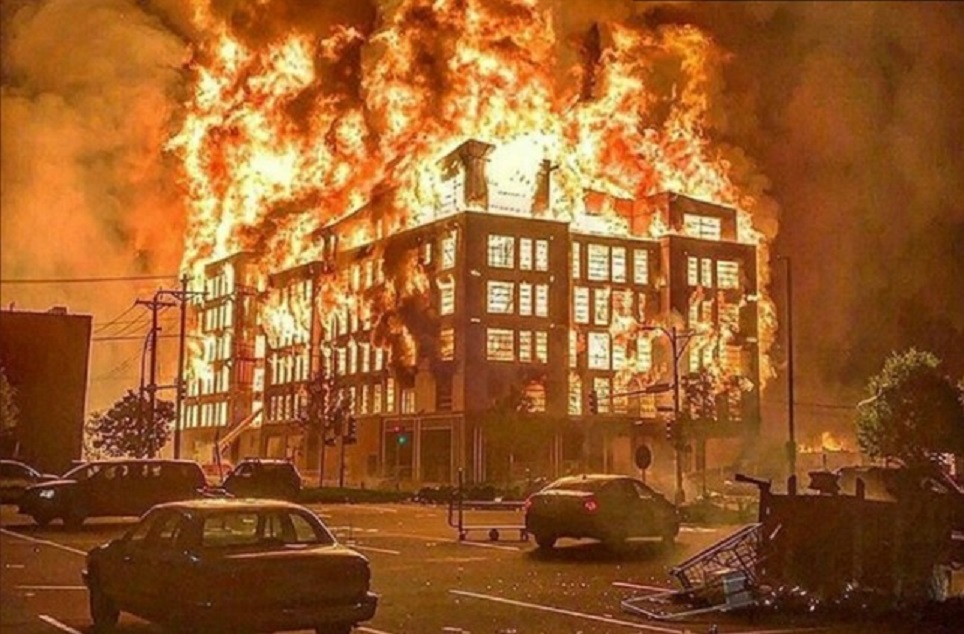 ___________________________________________________________________________________________________________________________________________________________________________________________________________________________________________________________________________________________________________________________________________________________________________________________________________________________________________________________________________________________________